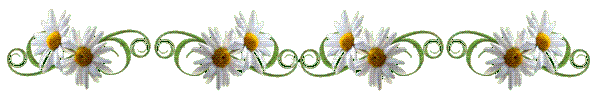 Конкурс декламаторів до Дня рідної мови.«Мова – це не просто спосіб спілкування, а щось більше значуще. Мова – це всі глибинні пласти духовного життя народу, його історична пам’ять, найцінніше надбання віків. Мова – це ще й музика, мелодика, фарби, буття, сучасна художня, інтелектуальна діяльність народу»                                                                                  Олесь ГончарБажання вдосконалити знання рідної мови сьогодні виникає в багатьох. Воно природне, похвальне й цілком закономірне.. Мова  -  невід’ємна частина людського я, і нею неможливо  нехтувати. Що  вправніше, красивіше, правильніше людина говорить, то більше її поважають як цікавого, культурного, освіченого співбесідника.18 лютого  2016  року в читальній залі бібліотеки  відбувся конкурс   декламаторів «Які прекрасні барви у нашій рідній мові»,  присвячений Дню рідної мови.В  конкурсі прийняли участь гімназисти 6- Г класуМова – це духовний скарб нації. Це не просто засіб людського спілкування. Це те. що живе в наших серцях. Змалечку, виховуючи в собі справжню людину, кожен  повинен  у першу чергу  створити в своїй душі світлицю, у якій зберігається найцінніший скарб – рідна мова.
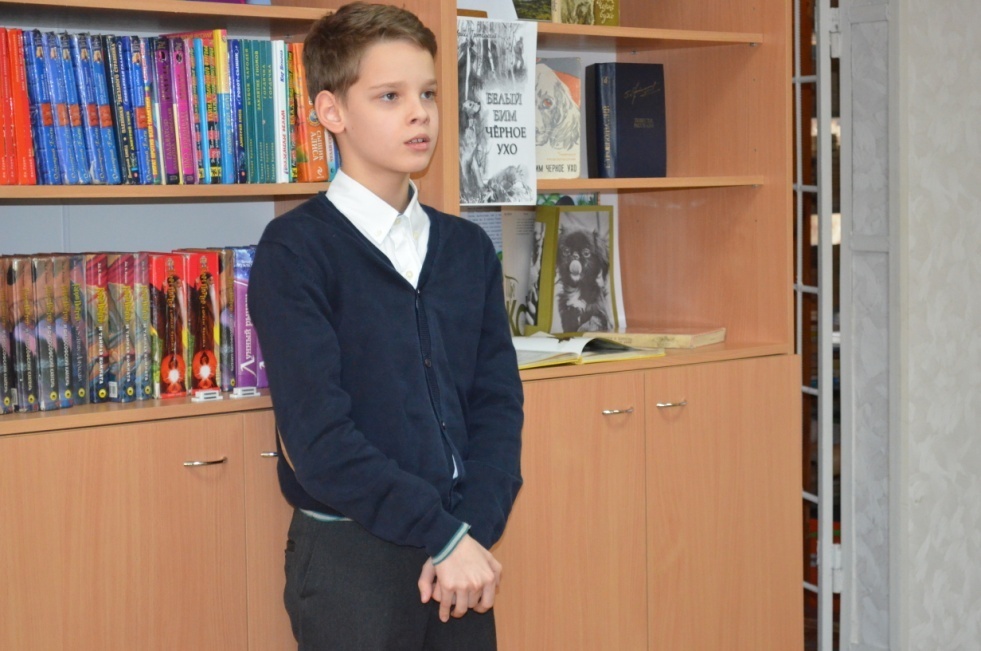 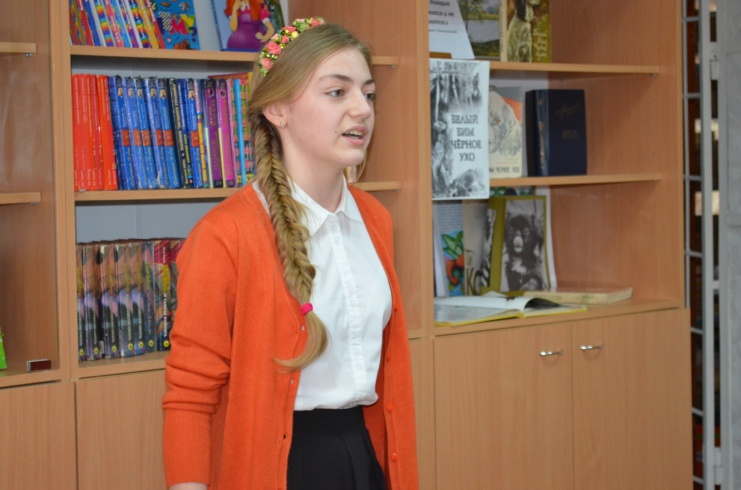 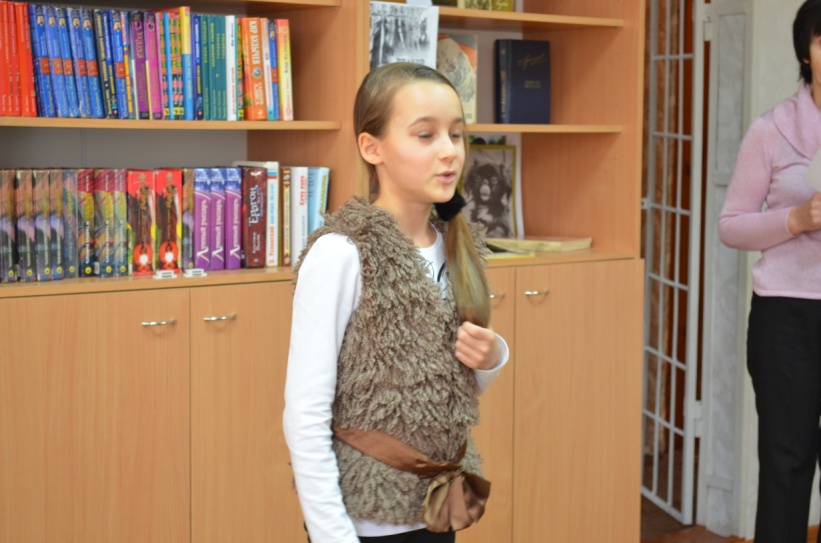 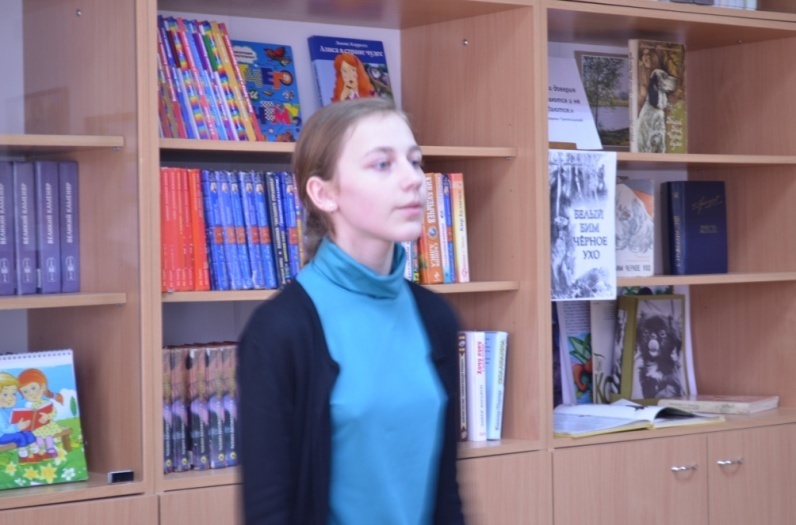 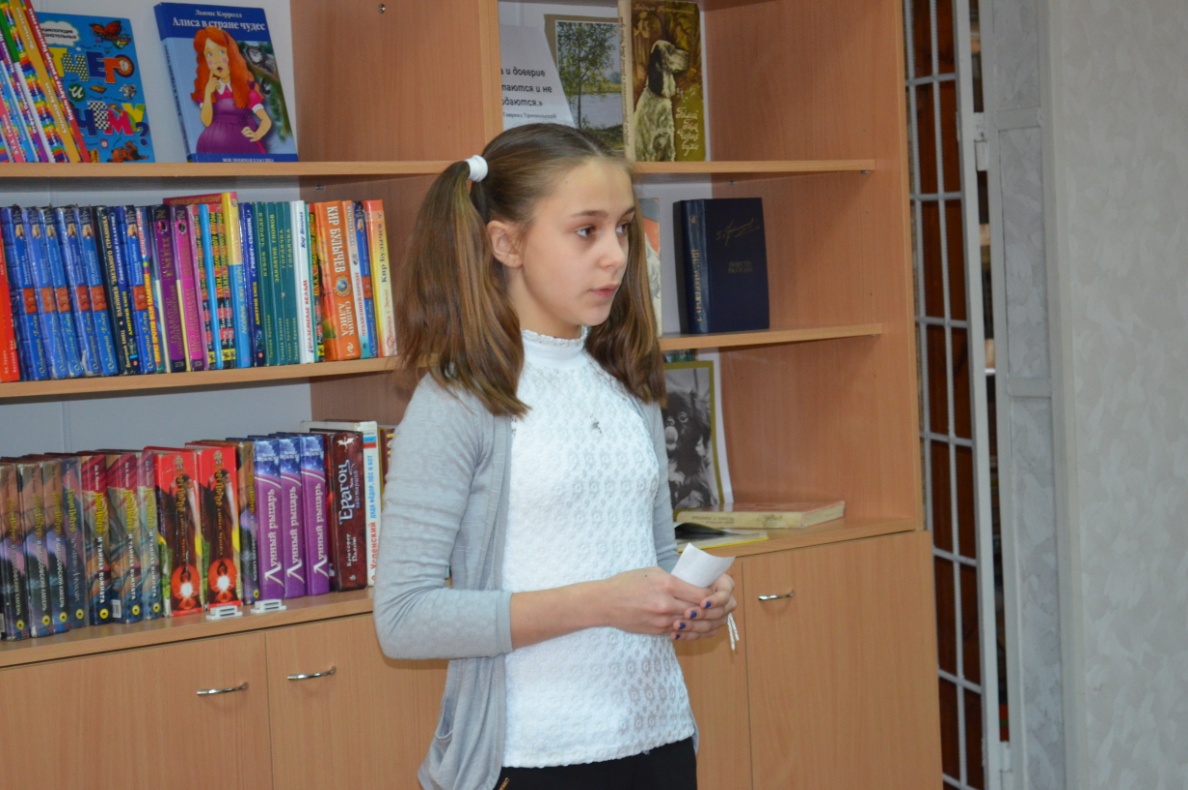 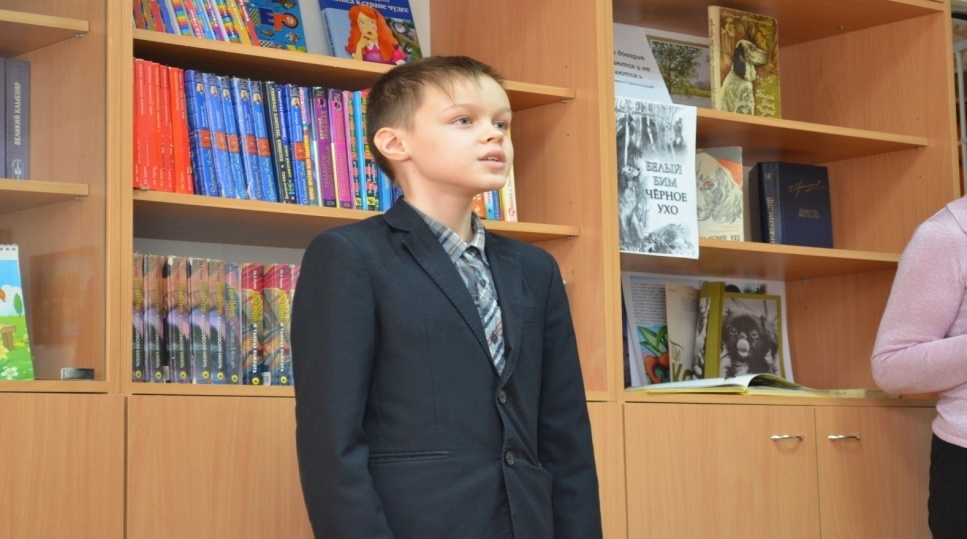 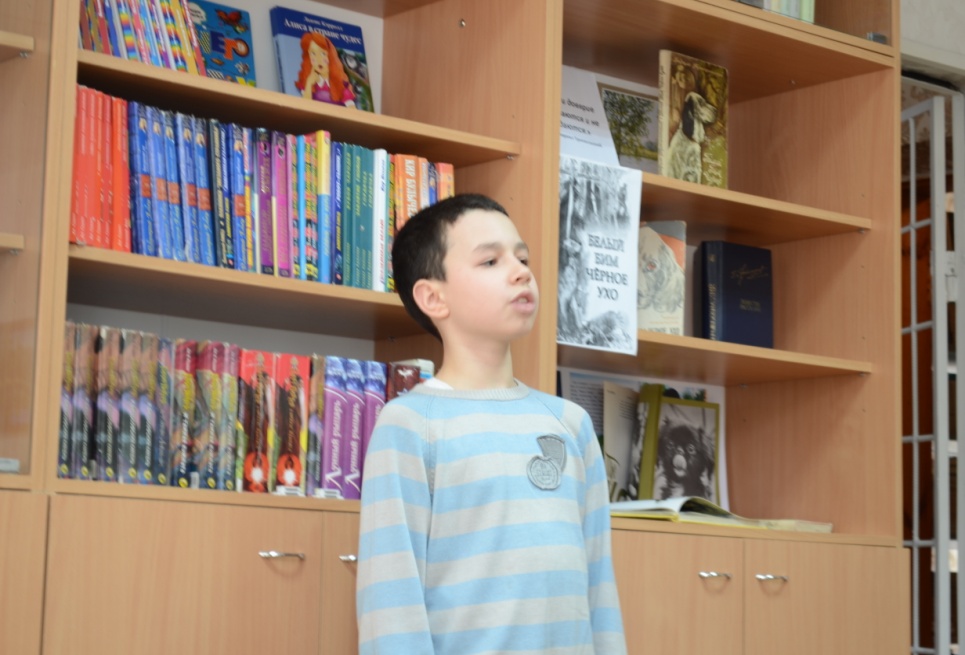 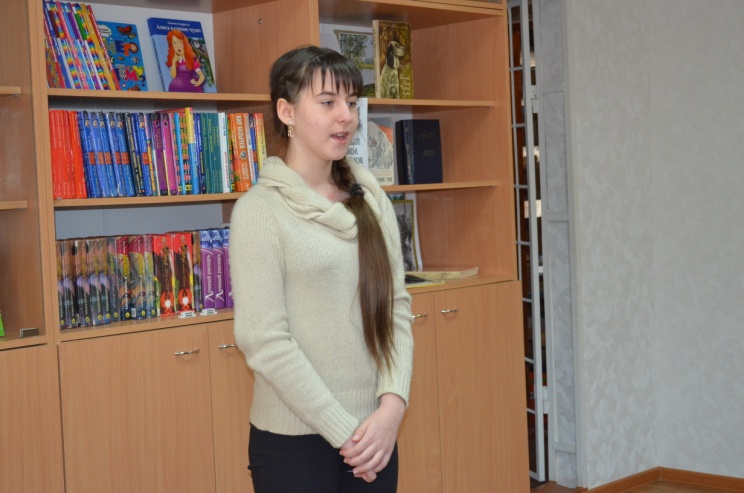 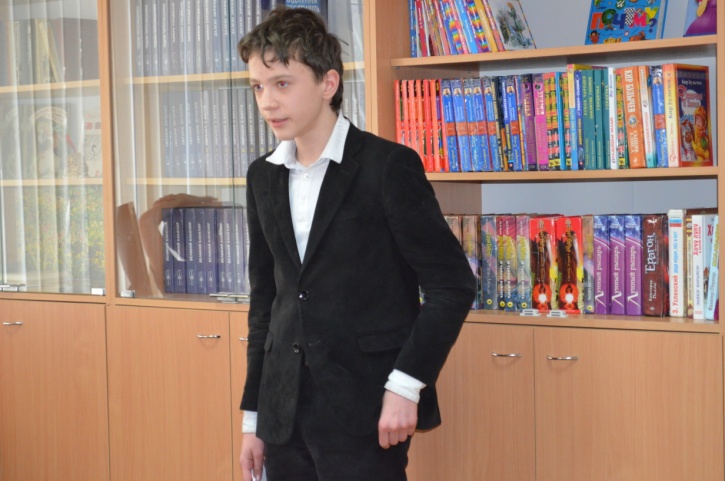 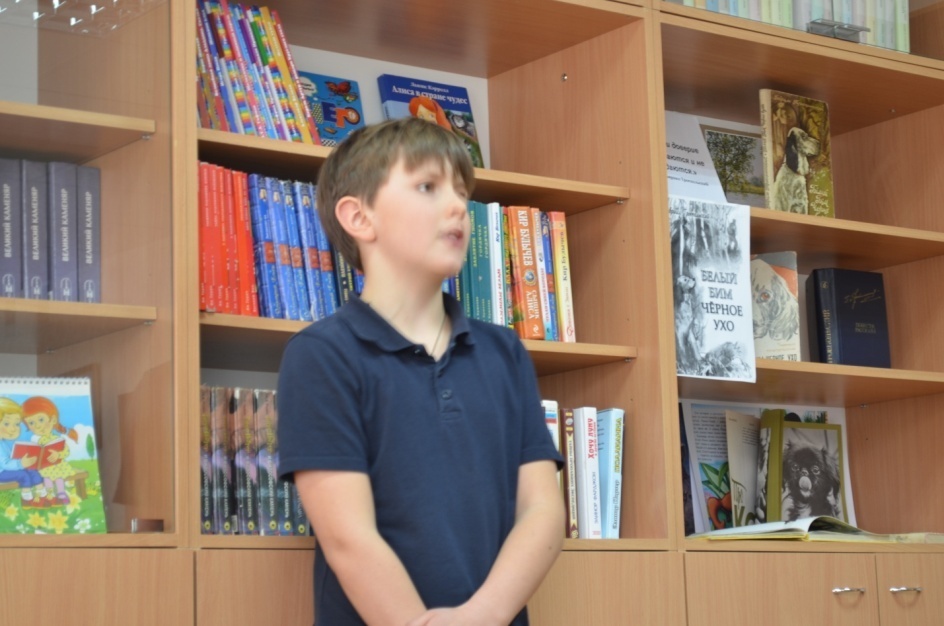 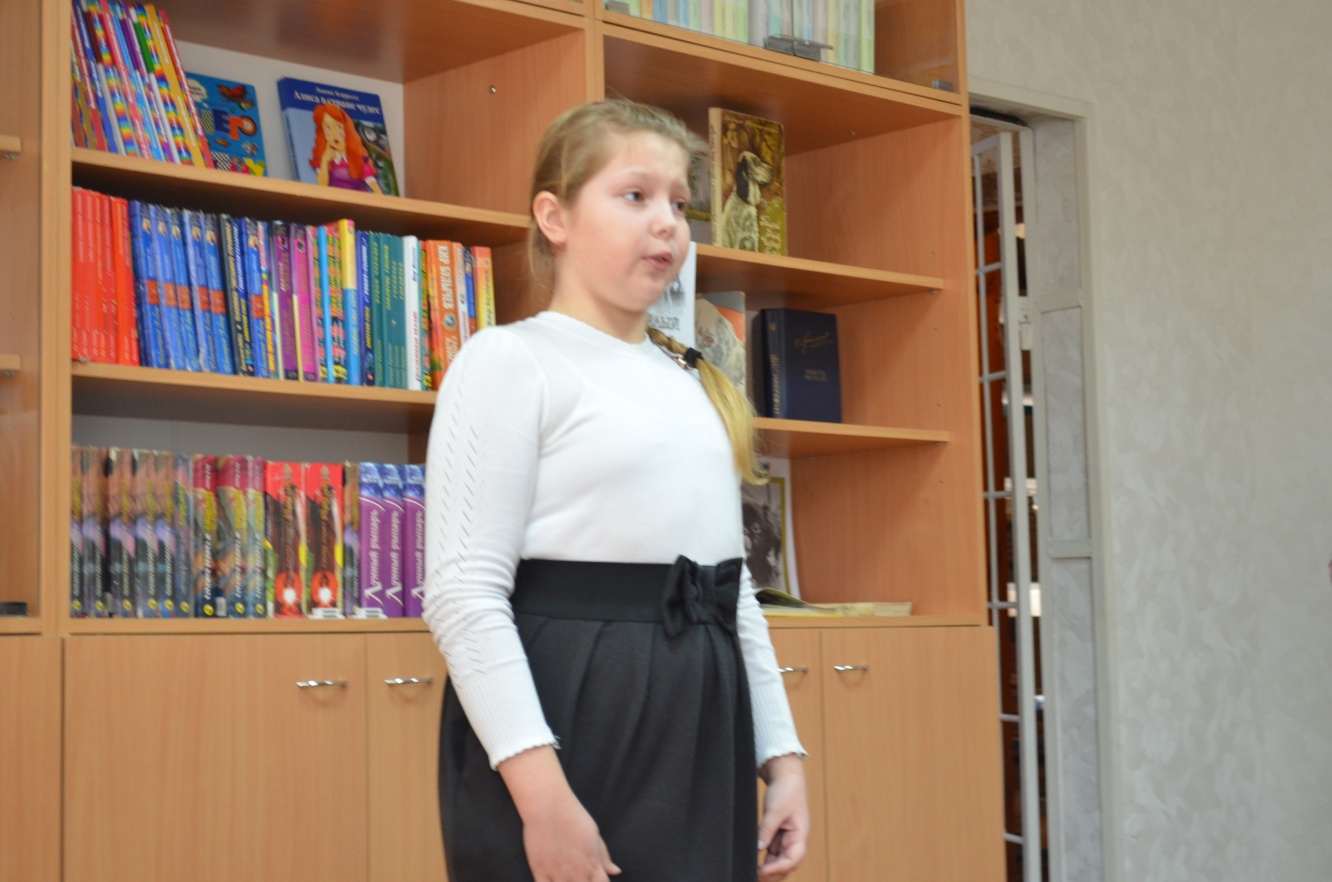 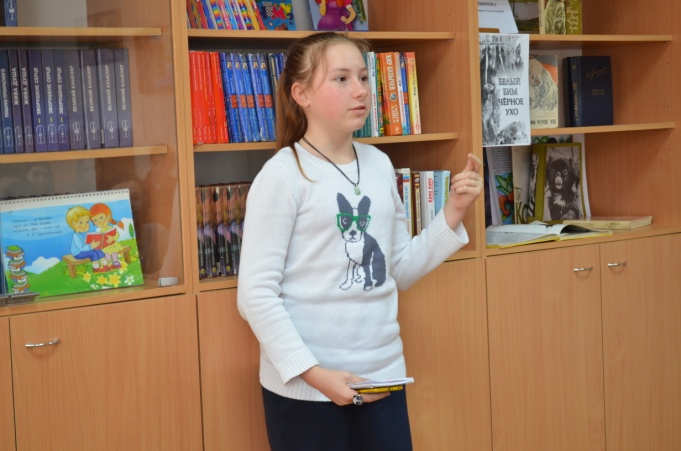 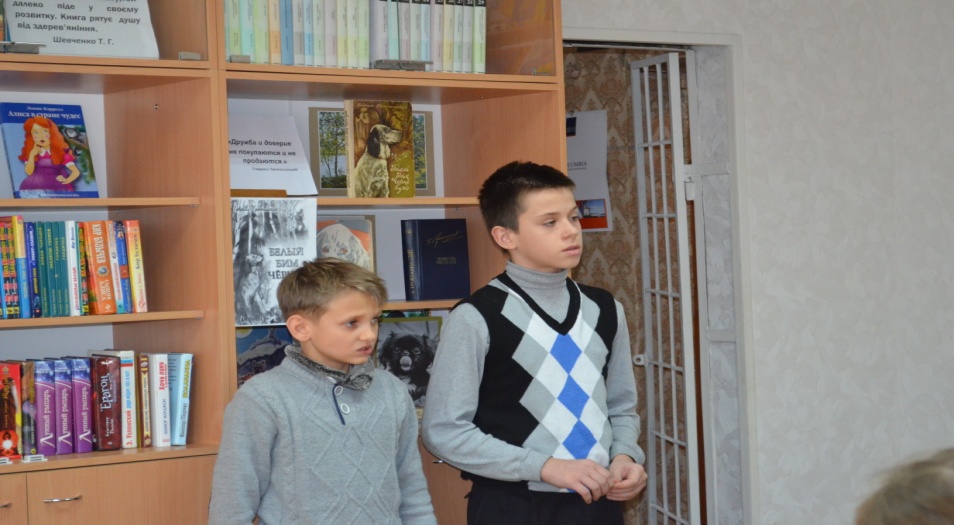 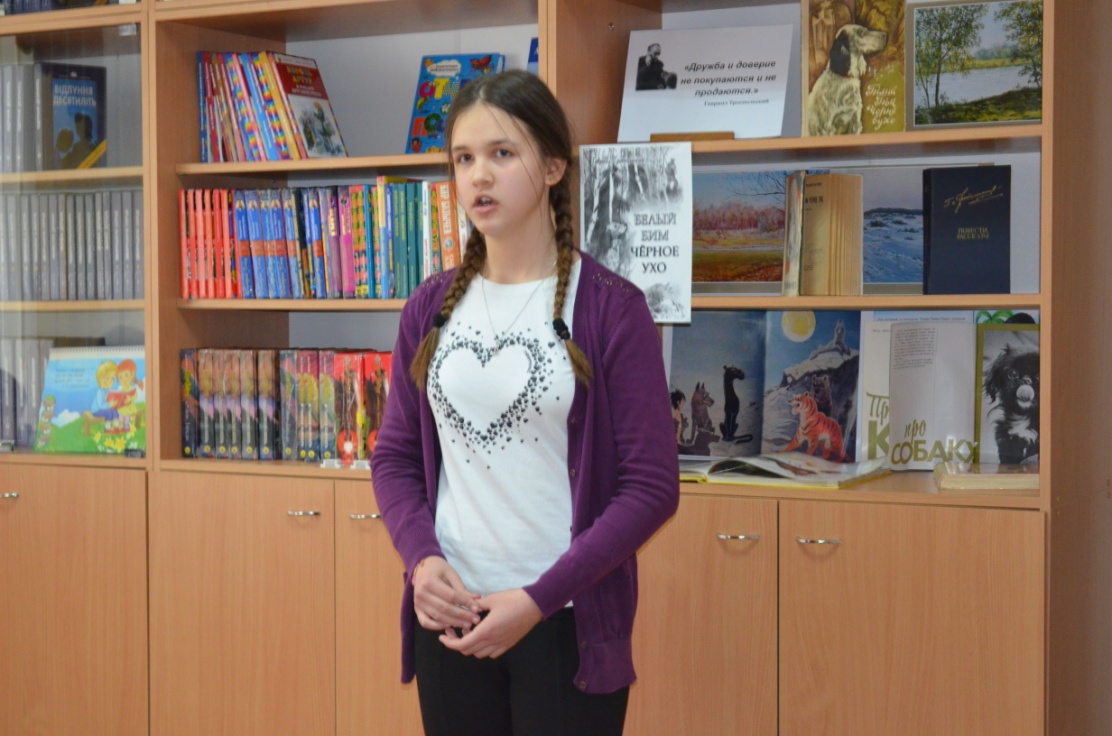 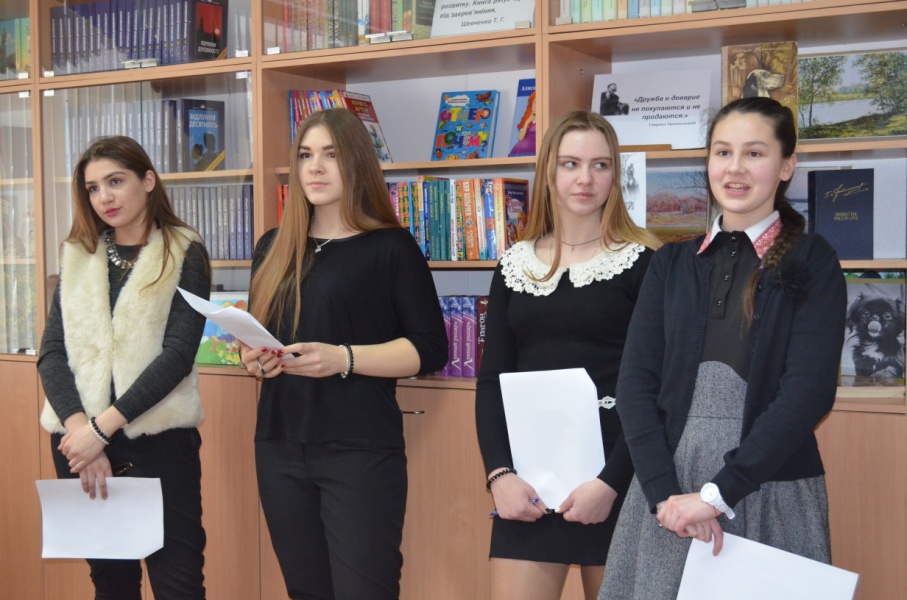 Журі, гімназисти 8-10 класів,оголошує результати конкурсу.Журі, гімназисти 8-10 класів,оголошує результати конкурсу.Переможці конкурсу:Осипова Мар’янаДжеджеря КлимБосенко Олексій